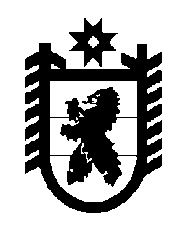 Российская Федерация Республика Карелия    УКАЗГЛАВЫ РЕСПУБЛИКИ КАРЕЛИЯО награждении государственными наградами Республики КарелияЗа заслуги перед республикой и многолетний добросовестный труд наградить ПОЧЕТНОЙ ГРАМОТОЙ РЕСПУБЛИКИ КАРЕЛИЯБОРИСОВУ Ларису Викторовну  – начальника управления развития государственной службы, кадров и государственных наград Администрации Главы Республики Карелия.   Глава Республики  Карелия                                                                       А.П. Худилайненг. Петрозаводск17 апреля 2015 года № 34